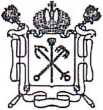 ПРАВИТЕЛЬСТВО САНКТ-ПЕТЕРБУРГА
КОМИТЕТ ПО ОБРАЗОВАНИЮпер. Антоненко, дом 8, лит. А, Санкт-Петербург, 190031
Тел.(812) 417-34-54, Факс (812) 417-34-56
Е-mail: kobr@gov.spb.ru
www.k-obr.spb.ruМинистерство просвещения Российской Федерации Департамент государственной политики и управления в сфере общего образованияул. Каретный Ряд, д. 2, г. Москва, 127006В Координационный орган по вопросамформирования и функционирования инновационной инфраструктуры в сфере общего образования, среднего профессионального образования, соответствующего дополнительного профессионального образования, дополнительного образования детей и взрослыхКомитет по образованию поддерживает проект «Разработка модели интеграции в образовательный процесс начальной и основной школы методологии формирования функциональной грамотности обучающихся» (далее - проект), представленный Государственным бюджетным общеобразовательным учреждением средней общеобразовательной школой № 235 с углубленным изучением отдельных учебных предметов им. Д.Д. Шостаковича Адмиралтейского района Санкт-Петербурга в составе заявки на признание организации федеральной инновационной площадкой.Проект предполагает создание модели формирования функциональной грамотности, основанной на принципах междисциплинарного взаимодействия                          и диалогового обучения.Реализация проекта позволит разработать новые элементы содержания образования, системы воспитания, учебно-методические материалы, описать технологию диалогового обучения, которые будут востребованы педагогами                    Санкт-Петербурга и России .Заместитель председателя Комитета 					       М.Ю. ПучковКреславская О.А. (812) 576-18-95